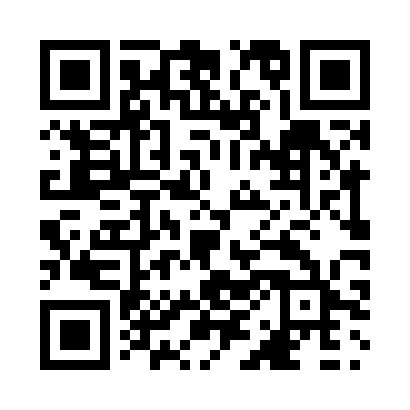 Prayer times for Boxey, Newfoundland and Labrador, CanadaMon 1 Jul 2024 - Wed 31 Jul 2024High Latitude Method: Angle Based RulePrayer Calculation Method: Islamic Society of North AmericaAsar Calculation Method: HanafiPrayer times provided by https://www.salahtimes.comDateDayFajrSunriseDhuhrAsrMaghribIsha1Mon3:185:201:166:439:1311:142Tue3:185:201:166:439:1211:143Wed3:195:211:176:439:1211:144Thu3:195:221:176:439:1211:145Fri3:205:221:176:439:1111:146Sat3:205:231:176:439:1111:147Sun3:215:241:176:439:1011:148Mon3:215:251:176:429:1011:149Tue3:225:261:186:429:0911:1310Wed3:225:261:186:429:0911:1311Thu3:245:271:186:429:0811:1112Fri3:255:281:186:419:0711:1013Sat3:275:291:186:419:0711:0814Sun3:295:301:186:419:0611:0715Mon3:305:311:186:409:0511:0516Tue3:325:321:186:409:0411:0417Wed3:345:331:186:399:0311:0218Thu3:365:341:196:399:0211:0019Fri3:385:351:196:389:0110:5920Sat3:405:371:196:389:0010:5721Sun3:425:381:196:378:5910:5522Mon3:435:391:196:378:5810:5323Tue3:455:401:196:368:5710:5124Wed3:475:411:196:358:5610:4925Thu3:495:421:196:358:5510:4726Fri3:515:441:196:348:5310:4527Sat3:535:451:196:338:5210:4328Sun3:555:461:196:328:5110:4129Mon3:575:471:196:328:5010:3930Tue3:595:481:196:318:4810:3731Wed4:015:501:196:308:4710:35